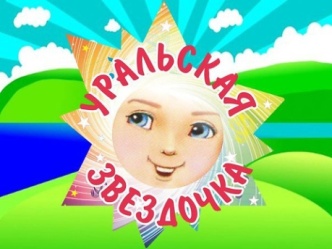 Подведены итоги фестиваля детского творчества среди дошкольных образовательных организаций Горнозаводского муниципального района«УРАЛЬСКАЯ ЗВЕЗДОЧКА»Номинация «Вокальное искусство»Диплом I степени: МАДОУ «Детский сад № 1»  г. Горнозаводск         Музыкальный руководитель Курилова Наталия Николаевна,песня «Звездочка для мамы», Диплом II степени: МАДОУ «Детский сад № 8» пос. Пашия  Музыкальный руководитель Фахрутдинова Эльвира Данировна,  песня «Бабушки, испеки оладушки» Диплом III степени: МАДОУ «Детский сад №10» г. ГорнозаводскМузыкальный руководитель Савенко Арина ВалерьевнаПесня «Веселые нотки»Диплом участника фестиваля: МАДОУ «Детский сад № 3» г. ГорнозаводскМузыкальный руководитель Пантелеева Валентина ВикторовнаПесня «Все мы моряки»МАДОУ «Детский сад № 10» г. ГорнозаводскМузыкальный руководитель Никулина Алла ПетровнаПесня «Весенняя полечка»МАДОУ «Детский сад № 6» г. ГорнозаводскМузыкальный руководитель Маленьких Светлана Васильевна Песня «Ты не бойся мама»МАДОУ «Детский сад № 3» г. ГорнозаводскМузыкальный руководитель  Пантелеева Валентина Викторовнапесня «Ласточка»МАДОУ «Детский сад № 5» г. ГорнозаводскМузыкальный руководитель Бузилова Анастасия СергеевнаПесня «Мама- первое слово»МАДОУ «Детский сад № 6» г. ГорнозаводскМузыкальный руководитель Маленьких Светлана Васильевна Песня «Мама, будь всегда со мною рядом»Номинация «Хореографическое искусство»Диплом I степени: МАДОУ «Детский сад № 1» г. ГорнозаводскМузыкальный руководитель Курилова Наталия НиколаевнаТанец «Ой ты мама моя…» Диплом II степени: МАДОУ «Детский сад № 3» г. ГорнозаводскМузыкальный руководитель Пантелеева Валентина Викторовнатанец «Салажата» Диплом III степени: МАДОУ «Детский сад № 8» пос. ПашияМузыкальный руководитель Костарева Ольга ВладимировнаТанец «Ромашковое поле»Диплом участника фестиваля:МАДОУ «Детский сад № 5» г. ГорнозаводскИнструктор по ФИЗО Шилова Татьяна ВалентиновнаТанец «Папа купил автомобиль» МАДОУ «Детский сад № 3» г. ГорнозаводскМузыкальный руководитель Пантелеева Валентина ВикторовнаТанец «Капельки»МАДОУ «Детский сад № 5» г. ГорнозаводскМузыкальный руководитель Бузилова Анастасия СергеевнаТанец «Танец цыганочек»МАДОУ «Детский сад № 8» пос. ПашияМузыкальный руководитель Фахрутдинова Эльвира Данировна  Танец «Вперед, Россия!»МАДОУ «Детский сад № 10» г. ГорнозаводскМузыкальный руководитель Никулина Алла ПетровнаТанец «Веселая капель»МАДОУ «Детский сад № 10» г. ГорнозаводскМузыкальный руководитель Савенко Арина ВалерьевнаТанец «Весенняя полька»ПОЗДРАВЛЯЕМ ВСЕХ УЧАСТНИКОВ И ПОБЕДИТЕЛЕЙ ФЕСТИВАЛЯ!!!